Publicado en  el 04/07/2014 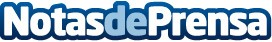 Shakira cantará "La la la (Brazil 2014)" feat. Carlinhos Brown en la ceremonia de clausura de la copa mundial de la FIFAShakira interpretará su nuevo sencillo, "La La La (Brasil 2014)" feat. Carlinhos Brown, en la ceremonia de clausura de la Copa Mundial de la FIFA™ el 13 de julio de 2014.Datos de contacto:Sony MusicNota de prensa publicada en: https://www.notasdeprensa.es/shakira-cantara-la-la-la-brazil-2014-feat_1 Categorias: Música http://www.notasdeprensa.es